Request for Proposal
Gender & Nutrition Formative Assessment 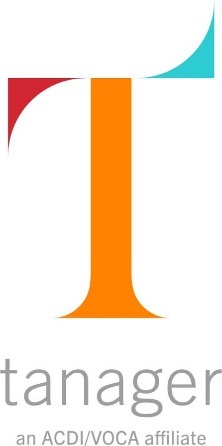 1.INTRODUCTIONCompany BackgroundTanager, an ACDI/VOCA affiliate, is an international nonprofit that brings people together at the table, on the ground, and across supply chains to co-create economic and social opportunities that change lives. Working closely with our partners, we align interests to expand market access and unlock the full potential of shared market opportunities that result in reliable supply chains, stable incomes, healthy families, and resilient communities. Established in 1993, we work with the ACDI/VOCA family of companies to make agriculture work better for people. We offer a focused and diligent team of locally based experts and international advisors who work with our partners to reach common goals.For more information, please visit www.tanagerintl.org. About the IGNITEImpacting Gender & Nutrition through Innovative Technical Exchange in Agriculture (IGNITE) works with African institutions to design, implement, and evaluate nutrition-sensitive and gender-integrated agriculture interventions. IGNITE also strengthens the ability of African institutions to incorporate nutrition and gender equality into their policy priorities and business practices—their way of doing business. Based on the interventions implemented by IGNITE clients, IGNITE identifies key mechanisms and drivers of demand for the scale up and replication of nutrition-sensitive and gender-integrated interventions. IGNITE activities are targeted in Burkina Faso, Ethiopia, Nigeria, and Tanzania. Clients include NGOs, private sector companies, and government bodies. Project GoalsStrengthen African institutions to integrate nutrition-sensitive and gender-integrated approaches into their agriculture interventions and their way of doing business.Identify models that demonstrate ways of effectively and efficiently increasing both equitable consumption of safe, affordable, nutritious diets year-round and increased women’s empowerment in agriculture.Cultivate network of local service providers [LSP] to reach greater nutrition impact and gender equality in agriculture through ongoing technical assistance.Project OverviewThe TI3P is a three-year dairy development project implemented by the TADB in partnership with Ministry of Livestock and Fisheries, Land O'Lakes Venture37 and Heifer International, with technical support from IGNITE. The TI3P project aims to contribute to inclusive agricultural transformation goals in Tanzania by enabling public-private partnerships to.  Increase the incomes of small-scale dairy producers through improved access to reliable markets Sustainably increase on-farm milk production and productivity  Improve women's economic empowerment, Improve business enabling environment and digitalization of the dairy industry in Tanzania. The TI3P Project will employ a holistic approach involving a coordinated set of interventions across the full dairy value chain. The approach includes: Enterprise acceleration support, including co-creation of 3–5-year value creation plans and design, launch, and monitoring of high priority growth initiatives. Farmer production support, including installing embedded extension models, providing animal health / breeding services, increasing access to key dairy inputs, formation of farmer producer organizations (FPOs), develop market infrastructures, facilitating processor – producer linkages, and rolling out sustainability-focused and climate-smart interventions, among other critical activities. Demand generation interventions, including processor-anchored distribution mechanisms that create new go-to-market opportunities and sales channels, high-impact nutrition / behavior change campaigns, and innovative models to create new demand sinks (e.g., school milk programs built in partnership with processors, Government of Tanzania stakeholders, and supply chain partners). Operating environment interventions, including activities that will spur industry-wide adoption of best practices, improve access to high-quality data, strengthen the policy environment, and other efforts aligned with the Government of Tanzania’s vision for the industry. 2. PURPOSETanager is supporting TADB in the integration of gender and nutrition in the TI3P project in Tanzania. Tanager seeks to engage a Gender and Nutrition consultant to conduct a Gender and Nutrition formative assessment, which will then inform the design of the Social Behavior Change Strategy for the TI3P project.  The consultant(s) should propose a research framework for this assignment drawing on commonly used gender and nutrition assessment frameworks to guide the data collection and analysis with attention to qualitative methods. The nutrition landscape should take into account guidelines for assessing food consumption patterns and nutrition outcomes of households in the TI3P project area. Scope of WorkThe assessment aims to achieve the following: Assess the relative status of women, men and youth, their existing gender roles and responsibilities, interests, needs, experiences, norms, power dynamics in the dairy value chain and how these affects their differential access to/control over productive assets and resources, such as finance and other related resources, information, opportunities, and services related to the dairy value chain, including factors that shape their participation. Assess the constraints and opportunities that impact men, women and youth’s agency and voice in decision-making processes (including food related decisions), the inter-personal and intra-household power relationships that are at play, and how these influence decisions on purchasing power/ access and control affect women’s roles within the dairy value chain. Determine factors that influence the willingness and ability of producer/processor households to purchase, or consume nutritious foods (affordability, availability, taboos, nutrition knowledge). Interrogate consumer diet patterns, related social norms and preferences, supply and demand characteristics with a focus on dairy products. The assessment will also explore the hygiene practices of households in the TI3P area.  Identify barriers and enablers related to social behavior change for gender and nutrition and identify promising interventions that address key gendered barriers hindering the adoption of improved nutrition practices, including support for increased availability, access, and affordability of dairy products and other nutritious food Provide operational recommendations for strengthening gender and nutrition integration in the TI3P project which includes developing an action plan and an aligned monitoring plan of key gender-responsive and nutrition indicators to assess if the project generates the intended benefits for men and women Based on these objectives, the main research questions of the assignment include: What are men, women, and male and female youth’s roles, constraints, and opportunities in diary value chains in the target area? What are men, women, and male and female youth’s levels of differential access to/control over productive assets and resources (including but not limited to resources such as finance, information, opportunities, and services) related to the dairy value chain? What factors contribute to women’s and female youth’s increased decision-making power within the household? How does increased intra-HH decision-making power contribute or not contribute to women’s increased purchasing power and access to and control over resources within the dairy value chain?  What factors influence the willingness and ability of producer/processor households to purchase, or consume nutritious foods? What are the current levels of gender and nutritional knowledge, attitudes and practices among producers and processors in the TI3P project area? What are the gendered barriers and enablers related to social behavior change for nutrition for the following behaviors, including hygiene behaviors? Deliverables[Inception report - that details the research framework and methodology, data collection tools (e.g., questionnaires, interview guides, etc.) by target audience, and implementation plan within the agreed-upon timeframe. A landscape analysis report – (literature review of secondary data) Gender and nutrition analysis draft report Gender and nutrition analysis final report  A PPT of the study results Action plan for the integration of gender and nutrition, including monitoring  3. CONTRACT MECHANISM & TERMS OF PAYMENTTANAGER anticipates issuing a  to an Offeror.[For fixed price purchase order ONLY:]TANAGER will issue fixed payment(s) based on submission and TANAGER acceptance of the good(s). Once an award is issued, it will include a fixed price payment schedule for the good(s) specified above. A copy of the purchase order terms and conditions are attached to this RFP for informational purposes.4. PROPOSAL PREPARATION AND SUBMISSION REQUIREMENTSInstructions for Proposal Preparation The selection committee will evaluate the Offerors based upon their written technical and cost proposals. Each section will be evaluated according to the criteria for evaluations in Section 5. Offerors are expected to examine the specifications and all instructions in the RFP.  Additional information and questions regarding the RFP should be submitted in writing by sending an email to kenyainfo@tanagerintl.org. Tanager will host a session to respond to all questions by 14 July 2022  The proposal and all supporting documentation must be submitted via email to kenyainfo@tanagerintl.org with the subject line ”Gender & Nutrition Formative Assessment” by COB 22nd July 2022  Tanager will not compensate offerors for their preparation of responses to this RFP. Failure to do so is at the Offerors’ risk. Interested Offerors must provide the following:Capability and Technical Experience Statement Demonstrate capabilities and technical experience by providing the following: Technical Capabilities StatemenProject Approach WebsiteActivity (work) ScheduleMonitoring & Evaluation planProject Staffing Identify the project staffing and the percentage of the time each will spend on this activity. Include no more than a half-page bio-sketch for each individual considered essential for the successful implementation of this contract.Cost Proposal Offerors will submit a proposed budget with their proposals. The proposed budget will have sufficient detail to allow evaluation of elements of costs proposed. Budgets should be submitted in the USD. Tanager reserves the right to request any additional information to support detailed cost and price. Tanager  reserves the right to request any additional information to support detailed cost and price. Offerors should also indicate the inclusion or exclusion of any applicable VAT. References Please include three client references and contact information. References should have worked with your organization within the past two years in connection with the countries or regions (and if possible, subject matter) applicable to this RFP.  Annexes: Attach Curriculum vitae (CV’s) of all team members ( as one PDF document) A CV of each person should be summarized to maximum 5 pages Instructions for Submission of ProposalTanager will only accept completed proposals from offerors. A completed proposal contains all the relevant documents needed to illustrate the requirements outlined above Section 4. Proposal Preparation and Submission Requirements: Appendix B &C, the Technical Proposal, a comprehensive cost proposal (in Excel), references, and CVs of team members.5. CRITERIA FOR EVALUATIONTanager will evaluate proposals based on a best-value determination. The successful Offeror will be selected based on the proposal that represents the best value to TANAGER. Superior weight will be given to the technical services than to price, but price remains an important determinant for selection. Evaluation of the proposals may include the following criteria:Master’s degree or equivalent in gender and development, social sciences, political sciences, business, and economics or any other related field, including proven experience in the field of women’s economic empowerment OR Master’s degree in one of the following fields: Nutrition, Public Health, Epidemiology, and any other related fields Minimum of 10 years 2 years of professional-level experience in gender mainstreaming, analysis, research, designing gender policies, strategies, guidelines, and training manuals. Previous experience in developing programmatic documents for governments, international organizations or civil society organizations on nutrition and women’s economic empowerment Experience in researching gender within nutrition or food security programs and policies, ideally in the country of implementation Experience and substantial knowledge of the social, cultural and gender issues in Tanzania Extensive practical experience in leading gender mainstreaming and implementation of gender-sensitive projects and programs    Demonstrated analytical skills on issues related to gender and nutrition integration, women’s economic empowerment in dairy value chains Strong leadership and teamwork abilities  Excellent communication and facilitation skills, oral and written in English and Kiswahili  Additional Qualifications   Experience in working with multi-stakeholder platforms and processes, or other complex collaboration and partner management platforms across sectors, including nutrition, gender, and agriculture Excellent knowledge of Tanzania food security and nutrition landscape and programmes Basis of evaluation The evaluation committee will review the Technical Offer based upon the criteria listed above and suitability to meet the deliverables listed in Section 2. The quotations will be reviewed to ensure they are complete and free of computational errors. The committee will also assess the reasonableness of costs, cost-effectiveness of the budget, and will determine whether the costs reflect a clear understanding of project requirements. A contract will be offered to the responsible Offeror whose proposal follows the RFP instructions and is judged to be the most advantageous to Tanager.6. SOLICITATION PROCESSOnce the RFP is released, the Offeror must submit a formal proposal to be sent to the contact person at TANAGER as indicated in Section 4  The submitted proposals will be reviewed against the criteria for evaluation defined in Section 5 above and rated on their ability to satisfy the requirements stated in this RFP document.  A preferred Offeror will be chosen and formally notified.  A formal contract will be negotiated with the selected Offeror and, if endorsed, the Offeror will begin work on the project. 7. TERMS AND CONDITIONSLate SubmissionsProposals received after the submission deadline stated in the cover page of this RFP may not be considered. Offerors will be held responsible for ensuring their proposals are received according to the instructions stated herein. A late offer will be considered if the cause was attributable to TANAGER or its employees/agents, or if it is in the best interest of Tanager and the project.Modification of RFP RequirementsTANAGER retains the right to terminate the RFP or modify the requirements upon notification of the Offeror.  Withdrawals of ProposalsProposals may be withdrawn by written notice via email at any time before award. Proposals may be withdrawn in person by the Offeror or authorized representative, if the representative’s identity is made known and the representative signs a receipt for the proposal before award.Right of Negotiation and Acceptance of ProposalThis RFP represents a definition of requirements and is an invitation for submission of proposals. TANAGER reserves the right to fund/award any or none of the submitted proposals. No commitment is made, either expressed or implied, to compensate Offerors for costs incurred in the preparation and submission of their proposal.TANAGER may reject any proposal that is nonresponsive. A responsive proposal is one that complies with all terms and conditions of the RFP. A proposal must be complete, signed by an authorized signatory, and delivered no later than the submission time and date indicated on the cover sheet of this RFP. TANAGER may reserve the right to waive any minor discrepancies in a proposal.  TANAGER reserves the right to issue an award based on the initial evaluation of proposals without discussion. TANAGER also reserves the right to enter into best and final negotiations with any responsive Offeror for all or part of the proposed scope.  Validity of ProposalProposals submitted shall remain open for acceptance for  days from the last date specified for receipt of proposals. This includes, but is not limited to, pricing, terms and conditions, service levels, and all other information. If your organization is awarded the contract, all information in the RFP and negotiation process is contractually binding based on formal incorporation in contract document.Minimum Offeror QualificationsOfferors submitting proposals must (1) be officially licensed to do such business in , (2) not have been identified as a terrorist. In addition, Offeror may be required to provide the following information:Documentation to verify licensure (e.g., tax id, registration certificate, etc.)Demonstration of adequate management and financial resources to perform the contractSatisfactory records of performance history, integrity, and business ethicsEvidence of undertaking similar assignments -at least three references from clients of similar assignments G. Intellectual Property RightsAll tangible or intangible property created or acquired under this contract shall be the exclusive property of Tanager and the donor. The term “property” includes all data and reports associated with this engagement.8. ATTACHMENTSAppendix A: Purchase Order General Terms and ConditionsAppendix B: Technical Proposal Submission SheetAppendix C: Technical Qualifications and Cost Proposal APPENDIX A- GENERAL PURCHASE ORDER TERMS AND CONDITIONS1. Offer & Agreement.   The rights and obligations of both Parties shall be subject to and governed by the following documents in order listed:  (a) This Purchase Order, including all attachments; (b) the Prime award noted at Block 9; (c) Vendor’s proposal, including all certifications and representations.  Any conflict occurring among these documents will be resolved in the stated order of precedence. 2. Assignment;  Vendor shall not have any right to assign this order or any benefits arising from this order without the prior written consent of TANAGER3. Proprietary Information & Confidentiality. Vendor shall consider all data, documentation, drawings, specifications software and other information furnished by TANAGER to be confidential and proprietary and shall not disclose any such information to any other person, or use such information itself for any purpose other than that for which it was intended in completing this order, unless Vendor obtains written permission from TANAGER to do so. Vendor agrees to execute TANAGER’s standard Non-Disclosure Agreement upon request. 4. Terms of Payment.  Subject to any superseding terms on the face hereof, Vendor shall invoice TANAGER at 50 F ST. NW, Suite 1075, NW, Washington, D.C. 20001, Attn: TANAGER Purchase Agent (Block 10)  or at the local office address as directed by the authorized TANAGER personnel, and be paid upon completion/acceptance of the required supplies/services. Vendor shall be paid not later than thirty (30) days after TANAGER’s receipt of an acceptable invoice and TANAGER’s receipt of the completed products/services in accordance with paragraph 7 “Inspection” below, together with any required documents..5. Compliance with Law. Vendor’s performance of work hereunder and all products to be delivered hereunder shall be in accordance with any and all applicable executive orders, Federal, State, municipal, and local laws and ordinances, and rules, orders, requirements and regulations. Such Federal laws shall include, but not be limited to, the Fair Labor Standards Act of 1938 as amended, E.O. 11246, “Equal Opportunity,” as amended by E.O. 11375, “Amending Executive Order 11246 Relating to Equal Employment Opportunity,” and as supplemented by regulations at 41 CFR Chapter 60, “Office of Federal Contract Compliance Programs, Equal Employment Opportunity, Department of Labor”, the Copeland “Anti-Kickback” Act (18USC874 and 40USC276c and 18USC874 as supplemented by Department of Labor regulations at 29CFRpart 3, the Davis-Bacon Act, as amended (40USC276a-a7) and as supplemented by Department of Labor at 29CFRpart 5, the Contract Work Hours and Safety Standards Act (40USC327-333), and the Byrd Anti-Lobbying Amendment (31USC1352). Unless otherwise agreed, governing law shall be that of the District of Columbia.6. Title and Risk of Loss. Title to and risk of loss of, each product and/or service to be delivered/provided hereunder shall, unless otherwise provided herein, pass from Vendor to TANAGER upon acceptance of such product/service by TANAGER.7. Inspection. (a) Vendor shall work within professional standards and limitations specified on work statements, drawings and specifications covering the work and shall make such inspections as are deemed necessary to insure Vendor compliance, unless deviation there from is authorized in writing by TANAGER. (b) All shipments of materials shall be subject to final inspection by TANAGER after receipt by TANAGER at destination. If material supplied or work performed by Vendor is found to be defective, Vendor shall be given the opportunity to correct any deficiencies within a reasonable period of time. If correction of such work is impracticable, Vendor shall bear all risk after notice of rejection and shall, if so requested by TANAGER and at its own expense, promptly make all necessary replacements. Vendor shall provide immediate notice to TANAGER of any potential failure on the part of its suppliers to provide supplies/services required hereunder. Vendor is responsible for any deficiency on the part of its suppliers. VENDOR SHALL BE RESPONSIBLE FOR ANY COSTS OF REPROCUREMENT AS MAY BE NECESSARY FOR TANAGER TO SECURE THE SUPPLIES/SERVICES AS A RESULT OF VENDOR’S INABILITY TO PERFORM THAT EXCEED THE AGREED UPON PRICE HEREIN. (d) Final inspection and acceptance by TANAGER shall be conclusive except for latent defects, fraud, or for any rights provided by any product warranty.8. Force Majeure.  Neither Party shall be liable by reason of any failure in performance of this Agreement in accordance with its terms if such failure arises out of causes beyond the control and without the fault or negligence of Vendor.  Such cases may include, but are not restricted to, acts of God, acts of government or municipal or other authorities, fires, floods, epidemics, quarantines, strikes, and labor disputes. Such causes do not include deficiencies on the part of its suppliers.9. General Warranty. Vendor warrants all supplies/services to be free from all materials defects and expressly represents that all such required supplies/services are capable of providing/performing the function service for which they were intended. Vendor agrees to pass on all manufacturer’s warranties to TANAGER. 10. Liens.  Vendor agrees to deliver/provide the products/services which are the subject-matter of this order to TANAGER free and clear of all liens, claims, and encumbrances.11. Stop Work and Termination.  (a) TANAGER shall have the right to direct Vendor to stop work at any time.  Such direction must be in writing and shall be effective for a period of no more than 30 days after which time Vendor may continue work absent direction to do so or a notice of termination.     Vendor may be paid for work completed and or reasonable actual costs for work in process incurred to time of termination notification  Under no circumstances shall Vendor receive more than the original value of this Order . In the event of failure of the Vendor to deliver/complete any part of this order, then TANAGER shall, at its sole discretion, have the right to accept any delivered/completed part and unilaterally reduce the agreed upon price accordingly. (e) TANAGER acceptance of partial deliveries shall not constitute a waiver of any of the Vendor’s remaining obligations hereunder. (f) The preceding paragraph (e) shall not limit any legal rights of either party to cancel this order by reason of any default, and TANAGER further reserves the right to cancel this order without further liability for articles not accepted by TANAGER in the event Vendor commits an act of bankruptcy, files or has filed against the petition of bankruptcy or insolvency or suffers any receivership or other similar petition to be filed for or against it, or assignment. 12. Insurance & Work on TANAGER’s or TANAGER Client Premises. When Vendor performs work on TANAGER’s premises during the performance of this order, the Vendor agrees to maintain the standard amount of General Liability Insurance and such other insurance as may be required in writing by the TANAGER Client. Vendor, however, shall maintain adequate insurance coverage against claims arising from injuries sustained by Vendor on TANAGER’s facilities and agrees to be liable for all damages & claims arising against TANAGER for which the Vendor is responsible.13. Independent Relationship. Nothing in this Agreement shall be construed as creating anything other than an independent Contractor/Vendor relationship between TANAGER and the Vendor. Vendor shall comply with all applicable laws and assume all risks incident to its status as an independent contractor.  This includes, but is not limited to: compliance with all applicable laws, responsibility for all applicable taxes, licenses, fees, insurance, etc.  14. Work Product Presumptive TANAGER Property.  All writings, books, articles, computer programs, databases, source and object codes, and other material of any nature whatsoever, including trademarks, trade names, and logos, that is subject to copyright protection and reduced to tangible form in whole or in part by Vendor in the course of Vendor’s service to TANAGER shall be considered a work made for hire, or otherwise TANAGER property.  During this agreement  and thereafter, Vendor agrees to take all actions and execute any documents that TANAGER may consider necessary to obtain or maintain copyrights, whether during the application for copyright or during the conduct of an interference, infringement, litigation, or other matter (TANAGER shall pay all related expenses).  Vendor shall identify all materials in which Vendor intends to exempt from this provision prior to the use or development of such materials.15. Rights in Data. The Vendor understands and agrees that TANAGER may itself and permit others, including government agencies of the United States and other foreign governments, to reproduce any provided publications and materials through but not limited to the publication, broadcast, translation, creation of other versions, quotations there from, and otherwise utilize this work and material based on this work.  During the agreement and thereafter, Vendor agrees to take all actions and execute any documents that TANAGER may consider necessary to obtain or maintain copyrights, whether during the application for copyright or during the conduct of an interference, infringement, litigation, or other matter (all related expenses to be borne by TANAGER).  The Vendor shall identify all materials it intends to exempt from this provision prior to the use or development of such materials.  The Vendor shall defend, indemnify, and hold harmless TANAGER against all claims, suits, costs, damages, and expenses that TANAGER may sustain by reason of any scandalous, libelous, or unlawful matter contained or alleged to be contained in the work, or any infringement or violation by the work of any copyright or property right; and until such claim or suit has been settled or withdrawn, TANAGER may withhold any sums due the Vendor under this agreement.  Vendor agrees to specifically identify to TANAGER any and all computer software licenses (“including shrink-wrap”) as may convey to the TANAGER. Vendor agrees that any and all computer software developed in the performance of this order using TANAGER monies shall, unless otherwise agreed, become and remain the property of TANAGER.16. Indemnification. The Vendor shall defend, indemnify, and hold harmless TANAGER against all claims, suits, costs, damages, and expenses that TANAGER may sustain by reason of Vendor’s negligent or unlawful actions resulting from Vendor’s performance under this agreement.17. Liquidated Damages.  If the Vendor fails to deliver the supplies or perform the services within the time specified in this agreement, TANAGER may require that Vendor pay, in place of actual damages, liquidated damages in the amount of one percent (1%) of the agreement value for each day of delay.  If TANAGER terminates this agreement in whole or in part for default, as provided under section 11 above, Vendor is liable for liquidated damages accruing until such time that TANAGER reasonably obtains delivery or performance from another vendor.  These liquidated damages shall be in addition to any excess costs for re-purchase.  Vendor will not be charged with liquidated damages when delay of delivery or performance is beyond the control and without the fault or negligence of the Vendor. 18. Debarment, Suspension, Ineligibility, and Voluntary Exclusion.  Vendor certifies by acceptance of this agreement that neither it nor its principals is presently debarred, suspended, proposed for debarment, declared ineligible, or voluntarily excluded from participation in this transaction by any U.S. Federal Government department of agency.19. Drug Trafficking.  TANAGER and/or the US Government reserve the right to terminate this purchase order/subcontract to demand a refund or take other appropriate measures if the vendor is found to have been convicted of a narcotics offense or to have been engaged in drug trafficking as defined in 22 CFR Part 140.20. Terrorism E.O. 13224.  Vendor agrees and certifies to take all necessary actions to comply with Executive Order No. 13224 on Terrorist Financing; blocking and prohibiting transactions with persons who commit, threaten to commit, or support terrorism.(E.O.13224 text available at: http://www.whitehouse.gov/news/releases/2001/09/20010924-1.html  Note: Vendor is required to obtain the updated lists at the time of procurement of goods or services.  The updated lists are available at: http://treasury.gov/offices/enforcement/ofac/sanctions/terrorism.htm and http://www.un.org/Docs/sc/committees/126721.  Claims and Disputes.  In the event of any dispute, a claim by the Vendor must be made in writing and submitted to the TANAGER Vice President of Contracts and Grants for a written decision.  A claim by the Vendor is subject to a written decision by the Vice President of Contracts and Grants, who shall render a decision within 60 days of receipt of the Vendor's claim. If an equitable resolution cannot be resolved, both Parties agree to settlement by arbitration in accordance with the regulations of the American Arbitration Association in the District of Columbia, USA. The Subcontractor will proceed with performance of this purchase order pending final resolution of any claim.22. Non-Liability:  Vendor shall defend, indemnify and hold harmless TANAGER against all claims, suits, costs, damages and expenses that may be sustain by reason of the negligent or unlawful actions of the Vendor,. APPENDIX B. TECHNICAL PROPOSAL SUBMISSION SHEETComplete this form with all the requested details and submit it as the first page of your technical proposal, with the documents requested above attached. Ensure that your proposal is authorized in the signature block below. A signature and authorization on this form will confirm that the terms and conditions of this RFP prevail over any attachments. If your proposal is not authorized, it may be rejected. We offer to provide the good described in the deliverables described in the Scope of Work in accordance with the terms and conditions stated in Request for Proposal referenced above. We confirm that we are eligible to participate in public procurement and meet the eligibility criteria specified.The validity period of our proposal is days/weeks/months from the time and date of the submissiondeadline. Type of Business/Institution Anti-terrorism Certification The Offeror, to the best of its current knowledge, did not provide, within the previous 10 years, and will take all reasonable steps to ensure that it does not and will not knowingly provide, material support or resources to any individual or entity that commits, attempts to commit, advocates, facilitates, or participates in terrorist acts, or has committed, attempted to commit, facilitated, or participated in terrorist acts. The Offeror also verifies that it does not appear on 1) the website of the Excluded Party List: www.epls.gov or 2) the website of the United Nations Security (UNSC) sanctions committee established under UNSC Resolution 1267 (1999) (the “1267 Committee”): http://www.un.org/Docs/sc/committees/1267/consolist.shtml.The undersigned declares s/he is authorized to sign on behalf of the company listed below and to bind the company to all conditions and provisions stated in the original RFP document including attachments from TANAGER. APPENDIX C. TECHNICAL QUALIFICATIONS AND COST PROPOSAL	1. Corporate InformationDescribe your understanding of the proposed assignment (in terms of overall scope, approach, and deliverables).Outline the methodology to be used in capturing gender and nutrition related data, and the specified timeliness in the implementation plan.Outline your previous experience in conducting Gender and Nutrition related research.Describe your experience in undertaking similar assignments in Tanzania and clearly stating the specific parts of Tanzania in which you have worked.2.Technology and Services: This section should provide sufficient information for evaluators to understand your use of technology, value to Tanager. Please explain how the technology will be integrated and implemented. Address, at minimum the following:a. Describe systems to be used for data collection and analysis for this assignment:b. Describe your confidentiality and privacy policies of data and how you keep and maintain them:Assignment Management and AccountabilitiesDescribe who will undertake the gender & nutrition formative assessment (the composition of the evaluation team, the background and skills of the team members, and the appropriateness of the technical skill mix, for the gender & nutrition formative assessment).Risk Management and MitigationProvide details on aspects of ethical considerations—The measures you will take to protect the rights and confidentiality of informants:Cost Proposal: Please confirm whether your company can meet the following requirementsConfirm that your company has the ability to pre-finance 50% of the cost of the assignment:If your company does not have the ability to pre-finance 50% of the cost of the assignment, please explain:RFP NumberUnder RFP Release Date5th July 2022Performance PeriodQuestion/Inquiry Submission DeadlineProposal Submission Deadline22 July 2022 Activity Estimated Days Phase 1 – Preliminary meetings and preparation of Inception Report 4 Phase 2 – Main work as outlined in Inception Report, (data collection and analysis) including preparation of draft report and presentation of key findings to TI3P and relevant stakeholders  22 Phase 3 – Final report 3 Other - Presentation of the report to the TI3P team and relevant stakeholders. 2 Total  31 Specific CriteriaMaximum ScoreTechnical Merits and interpretation of the RFP40Organizational/Individual capacity, portfolio, and past performance30Price reasonableness 30Total Score           100Date of Technical ProposalRFP NumberRFP TitleOfferor certifies that it isOfferor certifies that it isOfferor certifies that it isOfferor certifies that it isNon-U.S. owned/operatedGovernment owned/operatedFor US Organizations OnlyFor US Organizations OnlyFor US Organizations OnlyFor US Organizations OnlyFor US Organizations OnlyFor US Organizations OnlyNonprofitFor-ProfitGovernment owned/operatedLarge BusinessSmall BusinessCollege or UniversityWomen OwnedSmall and Disadvantaged BusinessSmall and Disadvantaged BusinessSmall and Disadvantaged BusinessProposal Authorized ByProposal Authorized ByProposal Authorized ByProposal Authorized BySignatureNameTitleDateAuthorized for and on behalf ofAuthorized for and on behalf ofAuthorized for and on behalf ofAuthorized for and on behalf ofCompanyAddressDUNS No.Business Registration No. Name of VendorClick or tap here to enter the name of the vendorAddressClick or tap here to enter the addressTelephone NumberClick or tap here to enter the telephone numberName of Signatory AuthorityClick or tap to enter the name of signatory authorityPosition/TitleClick or tap here to enter the position/title of signatory authorityTelephone NumberClick or tap here to enter telephone number beginning with the area codeEmail AddressClick or tap here to enter the primary email address